Noosa Parks Association Inc.ENVIRONMENT CENTRE, 5 WALLACE DR, WALLACE  PARK, NOOSAVILLE 4566 (PO BOX 836 NOOSA HEADS 4567)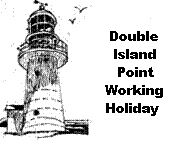 DOUBLE ISLAND POINT WORKING HOLIDAY			Application Form 4 July 2020 – 26 June 2021				I am and will on the date of my work week be a current financial member of Noosa Parks Association and hereby apply for one week at Double Island Point between 4 July 2020 and 26 June 2021.NAME:	ADDRESS:	Phone:						Mobile:Email:						Other ADULT persons to be included in the Working Holiday (maximum number of FOUR adults):2nd ADULT’S NAME:				3rd ADULT’S NAME:	4th ADULT’S NAME:				Number of school-aged children  PREFERRED DATES:1st preference:	Saturday 			to Saturday 				(date)2nd preference:	Saturday 			to Saturday 				(date)3rd preference:	Saturday 			to Saturday 				(date)I agree that:a.	The rental for the period 4 July 2020 to 26 June 2021 has been set at $600.00 for a family including 3 or 4 adults.  Should the cottage be occupied by a family with only 2 adults the price will be $450.00.b.	If as a result of this application, Noosa Parks Association offers me a week during any of the above periods, then I will pay a non-refundable booking deposit of $150.00 within one month of receiving the offer.c.	I and the people listed above will undertake the work allocated to us by Noosa Parks Association; andd.	I will abide by the conditions set out in the Noosa Parks Association Inc document titled Double Island Point Working Holiday Guidelines (April 2020) and in addition will take responsibility for any of my guests.I agree to adhere to the following QPWS directives should I be based at Double Island Point during the COVID-19 pandemic:Observe all Queensland Health directions including those involving social distancingOnly people of the same household can relocate to a cottage for the weekVehicle movement is restricted to travelling to and from DIP for your 7 night stayA maximum of 1hr is to be spent on the beach in the morning/afternoon of each day.Keep within 500m of the Double Island Point headland whilst getting exercise/fresh air (from the northern or southern sides).
(Please note the above directives are subject to change depending on the relevant government advice.)Signed 						Date:  Closing date for Application Forms is Monday 24 May 2020.  Please complete this form and return to Double Island Point Project Booking Officer, Noosa Parks Associationby email to dip@noosaparks.org.au by that date.Noosa Parks Association Inc.NOOSA PARKS ASSOCIATION ENVIRONMENT CENTRE, WALLACE DR, WALLACE PARK, NOOSAVILLE 4566 (PO BOX 836 NOOSA HEADS 4567) DOUBLE ISLAND POINT WORKING HOLIDAYApplication Information for period 4 July 2020 to 26 June 20211. Eligibility:Noosa Parks Association (NPA) members are welcome to apply for one week at Double Island Point during the period 4 July 2020 to 26 June 2021.Due to forward demand, both cottages are currently fully booked until the end of June 2020. Should a member wish to have his or her name placed on a list to take advantage of any cancellations, register on the cancellation list with NPA’s Double Island Point Project Booking Officer: dipbookings@gmail.com. Previous experience has shown that it is impossible for NPA to meet everybody’s request in any one year.  NPA’s policy is to try to ensure that members seeking a week at Double Island Point are successful at least once every two years.2. Rent:The rent for one week in either cottage is $600.00 should the cottage be occupied by 3 or 4 adults and $450.00 if there are 1 to 2 adults.   Please note that due to limitations of water, power, and effluent capacity, a limit of 4 adults and 3 children per cottage has been set.A $150.00 non refundable deposit will be required to confirm a booking.  The remainder of rent due is payable at least one month before the commencement of your week.  Any cancellations should be advised immediately to the Booking Officer on dipbookings@gmail.com.  As stated the deposit is non-refundable and non-transferable.  3. Work obligations:Each adult staying in either Huxley or Harrold Cottage is required to do at least two hours voluntary work per day.  Work will be allocated by the Double Island Point Project Manager or nominee.Huxley Cottage and Harrold Cottage will be rented to parties of volunteers who are willing to do vegetation management or building maintenance work. Volunteers who have completed a previously conducted vegetation management and general maintenance training session will receive priority bookings.   Once the Information Hut has re-opened, up to two Huxley Cottage occupants, one of whom has completed the previously conducted NPA training course on resourcing the Information Hut, will be responsible for opening and resourcing the Information hut each day for the allocated 2 hour period.  	4. How your working holiday helps Noosa Parks Association meet its obligations at Double Island Point: Noosa Parks Association needs every adult staying at Double Island Point to work at least 2 hours per day on specified tasks so that NPA can meet its contractual obligations to Queensland Parks and Wildlife Service and to the Queensland Government. Our obligations are:Maintaining a continuous on site caretaking presence to the heritage listed Lightstation complex.Restoring to native vegetation much of the landscape surrounding the lighthouse and cottage precincts. Maintaining the light keeper’s cottages, and ancillary buildings to the same condition they were in when they were continuously maintained by the lightkeepers.Maintaining the lawns surrounding the cottages in sound condition.Maintaining the walking tracks and access road from Teewah Beach up to the lighthouse in sound condition.Resourcing a Visitor Information Centre in the old Watch Hut that enables the day-visiting public to learn about the natural and cultural values of Double Island Point.